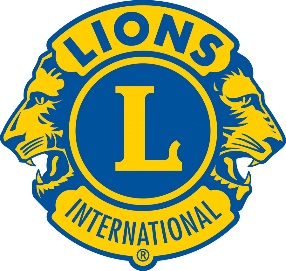 February 1, 2018Seneca Township High School Seniors307 E. Scott StreetSeneca, IL 61360Dear Seneca Seniors: The Seneca Lions Club is now accepting applications for their $500.00 scholarship.  Any Seneca High School Senior graduating with the class of 2018, who plans on continuing their education at a junior college or at a four-year college, may apply. To apply, please submit a written essay on the reason(s) why you believe you should receive financial assistance with our scholarship.  Please include your accomplishments and activities in high school, including community service and your future goals.  We would also like you to include a copy of your college acceptance letter. These essays and acceptance letters need to be returned to the Guidance Office no later than Friday, April 20, 2018 so we can select a winner at our April 26, 2018 meeting.  We will then make the presentation at the Senior Awards Program on Tuesday, May 15, 2018.In Lionism,Lion James Maierhofer